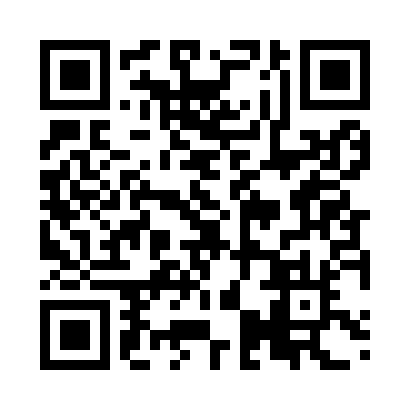 Prayer times for Tocantins, BrazilWed 1 May 2024 - Fri 31 May 2024High Latitude Method: NonePrayer Calculation Method: Muslim World LeagueAsar Calculation Method: ShafiPrayer times provided by https://www.salahtimes.comDateDayFajrSunriseDhuhrAsrMaghribIsha1Wed4:546:1011:493:045:286:402Thu4:546:1011:493:035:286:393Fri4:556:1011:493:035:276:394Sat4:556:1111:493:035:276:385Sun4:556:1111:493:025:266:386Mon4:566:1211:493:025:256:377Tue4:566:1211:493:015:256:378Wed4:566:1211:493:015:246:369Thu4:566:1311:493:015:246:3610Fri4:576:1311:483:005:236:3611Sat4:576:1411:483:005:236:3512Sun4:576:1411:483:005:236:3513Mon4:586:1511:482:595:226:3514Tue4:586:1511:482:595:226:3415Wed4:586:1511:482:595:216:3416Thu4:596:1611:482:595:216:3417Fri4:596:1611:492:585:216:3318Sat4:596:1711:492:585:206:3319Sun5:006:1711:492:585:206:3320Mon5:006:1711:492:585:206:3321Tue5:006:1811:492:575:196:3322Wed5:016:1811:492:575:196:3223Thu5:016:1911:492:575:196:3224Fri5:016:1911:492:575:196:3225Sat5:026:2011:492:575:186:3226Sun5:026:2011:492:575:186:3227Mon5:026:2011:492:575:186:3228Tue5:036:2111:492:565:186:3229Wed5:036:2111:502:565:186:3230Thu5:036:2211:502:565:186:3231Fri5:036:2211:502:565:186:32